Grade 7: November- Historical and FNMI Events and Their ImpactProject RubricName:Comments: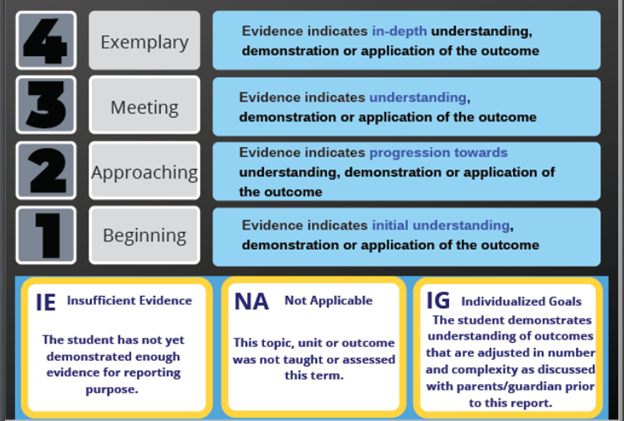 Grade 8: November- Historical and FNMI Events and Their ImpactProject RubricName:Comments:4Exemplary3Meeting2Approaching1BeginningHistorical Event and Artistic AnalysisHistorical Event and Artistic AnalysisHistorical Event and Artistic AnalysisHistorical Event and Artistic AnalysisHistorical Event and Artistic AnalysisSocial Studies DR8.3Assess how historical events in Canada have affected the present Canadian identityI showed an in-depth understanding, demonstration and/or application of the contentI showed an understanding, demonstration, and/or application of the outcomeI am progressing towards understanding, demonstrating, or applying the outcomeI have an initial understanding, demonstration or application of the outcome.Arts Education: CH8.1Research and share insights about arts expressions that incorporate social commentary.I showed an in-depth understanding, demonstration and/or application of the contentI showed an understanding, demonstration, and/or application of the outcomeI am progressing towards understanding, demonstrating, or applying the outcomeI have an initial understanding, demonstration or application of the outcome.ELA: CC7.1 &CC7.5Create various visual, oral, written, and multimedia textsCreate and present a display and enhance communication with appropriate timelines and mapsI showed an in-depth understanding, demonstration and/or application of the contentI showed an understanding, demonstration, and/or application of the outcomeI am progressing towards understanding, demonstrating, or applying the outcomeI have an initial understanding, demonstration or application of the outcome.Treaty Relationship & Artistic AnalysisTreaty Relationship & Artistic AnalysisTreaty Relationship & Artistic AnalysisTreaty Relationship & Artistic AnalysisTreaty Relationship & Artistic AnalysisSocial Studies: DR8.1Develop an understanding of the significance of land on the evolution of Canadian identity.I showed an in-depth understanding, demonstration and/or application of the contentI showed an understanding, demonstration, and/or application of the outcomeI am progressing towards understanding, demonstrating, or applying the outcomeI have an initial understanding, demonstration or application of the outcome.Social Studies: DR8.2Describe the influence of the treaty relationship on Canadian identity.I showed an in-depth understanding, demonstration and/or application of the contentI showed an understanding, demonstration, and/or application of the outcomeI am progressing towards understanding, demonstrating, or applying the outcomeI have an initial understanding, demonstration or application of the outcome.Arts Ed. CH8.2Analyze the influence of social issues on the work of contemporary First Nations, Métis, and Inuit artists, and share results.I showed an in-depth understanding, demonstration and/or application of the contentI showed an understanding, demonstration, and/or application of the outcomeI am progressing towards understanding, demonstrating, or applying the outcomeI have an initial understanding, demonstration or application of the outcome.Arts Ed. CR8.2Investigate and identify ways that today’s arts expressions often reflect concern for social issuesI showed an in-depth understanding, demonstration and/or application of the contentI showed an understanding, demonstration, and/or application of the outcomeI am progressing towards understanding, demonstrating, or applying the outcomeI have an initial understanding, demonstration or application of the outcome.ELA: CR7.6Read and demonstrate comprehension and interpretation texts including traditional and contemporary prose fiction, poetry, and plays from First Nations, Métis, and other cultures.I showed an in-depth understanding, demonstration and/or application of the contentI showed an understanding, demonstration, and/or application of the outcomeI am progressing towards understanding, demonstrating, or applying the outcomeI have an initial understanding, demonstration or application of the outcome.4Exemplary3Meeting2Approaching1BeginningHistorical Event and Artistic AnalysisHistorical Event and Artistic AnalysisHistorical Event and Artistic AnalysisHistorical Event and Artistic AnalysisHistorical Event and Artistic AnalysisSocial Studies DR8.3Assess how historical events in Canada have affected the present Canadian identityI showed an in-depth understanding, demonstration and/or application of the contentI showed an understanding, demonstration, and/or application of the outcomeI am progressing towards understanding, demonstrating, or applying the outcomeI have an initial understanding, demonstration or application of the outcome.Arts Education: CH8.1Research and share insights about arts expressions that incorporate social commentary.I showed an in-depth understanding, demonstration and/or application of the contentI showed an understanding, demonstration, and/or application of the outcomeI am progressing towards understanding, demonstrating, or applying the outcomeI have an initial understanding, demonstration or application of the outcome.ELA: CC8.1 &CC8.5Create various visual, oral, written, and multimedia (including digital) textsCreate and present a variety of visual and multimedia presentations including using presentation softwareI showed an in-depth understanding, demonstration and/or application of the contentI showed an understanding, demonstration, and/or application of the outcomeI am progressing towards understanding, demonstrating, or applying the outcomeI have an initial understanding, demonstration or application of the outcome.ELA: CC8.9Experiment with a variety of text forms (e.g. an electronic presentation, using graphics and statistics in a multimedia presentation).I showed an in-depth understanding, demonstration and/or application of the contentI showed an understanding, demonstration, and/or application of the outcomeI am progressing towards understanding, demonstrating, or applying the outcomeI have an initial understanding, demonstration or application of the outcome.Treaty Relationship & Artistic AnalysisTreaty Relationship & Artistic AnalysisTreaty Relationship & Artistic AnalysisTreaty Relationship & Artistic AnalysisTreaty Relationship & Artistic AnalysisSocial Studies: DR8.1Develop an understanding of the significance of land on the evolution of Canadian identity.I showed an in-depth understanding, demonstration and/or application of the contentI showed an understanding, demonstration, and/or application of the outcomeI am progressing towards understanding, demonstrating, or applying the outcomeI have an initial understanding, demonstration or application of the outcome.Social Studies: DR8.2Describe the influence of the treaty relationship on Canadian identity.I showed an in-depth understanding, demonstration and/or application of the contentI showed an understanding, demonstration, and/or application of the outcomeI am progressing towards understanding, demonstrating, or applying the outcomeI have an initial understanding, demonstration or application of the outcome.Arts Ed. CH8.2Analyze the influence of social issues on the work of contemporary First Nations, Métis, and Inuit artists, and share results.I showed an in-depth understanding, demonstration and/or application of the contentI showed an understanding, demonstration, and/or application of the outcomeI am progressing towards understanding, demonstrating, or applying the outcomeI have an initial understanding, demonstration or application of the outcome.Arts Ed. CR8.2Investigate and identify ways that today’s arts expressions often reflect concern for social issuesI showed an in-depth understanding, demonstration and/or application of the contentI showed an understanding, demonstration, and/or application of the outcomeI am progressing towards understanding, demonstrating, or applying the outcomeI have an initial understanding, demonstration or application of the outcome.ELA: CR8.6Read and demonstrate comprehension and interpretation texts including prose fiction, poetry, and plays from First Nations, Métis, and other cultures.I showed an in-depth understanding, demonstration and/or application of the contentI showed an understanding, demonstration, and/or application of the outcomeI am progressing towards understanding, demonstrating, or applying the outcomeI have an initial understanding, demonstration or application of the outcome.